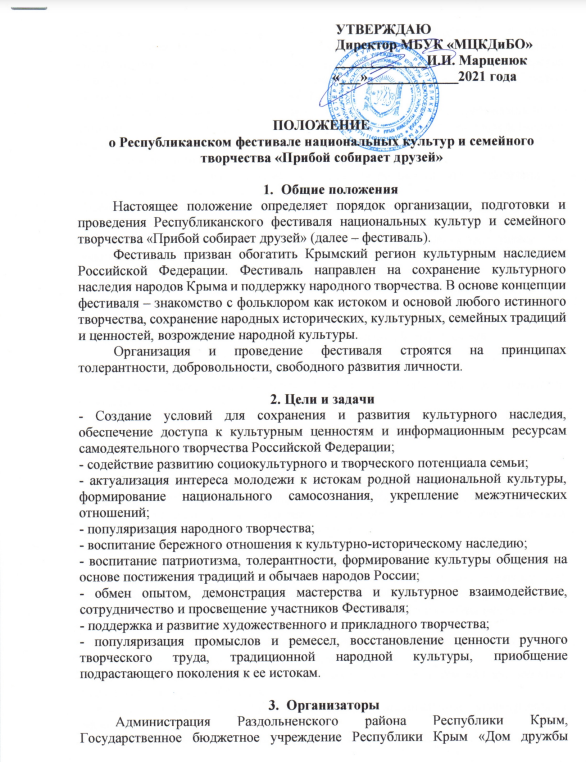 народов», Муниципальное бюджетное учреждение культуры «Межпоселенческий центр культуры, досуга и библиотечного обслуживания» Раздольненского района Республики Крым при поддержке Министерства культуры Республики Крым и Государственного комитета по делам межнациональных отношений Республики Крым.Для подготовки и проведения Фестиваля создается организационный комитет (далее – Оргкомитет), который осуществляет непосредственное руководство Фестивалем.  В компетенцию оргкомитета входит:- разработка программы Фестиваля, плана мероприятий по организации и проведению Фестиваля;- отбор участников Фестиваля на основании творческих заявок;- решение других вопросов, связанных с подготовкой и проведением Фестиваля.Организаторы оставляют за собой право: отбора принятых заявок для участия в Фестивале; внесения изменений и дополнений в условия и программу организации и проведения Фестиваля.Организаторы Фестиваля оставляют за собой исключительное право на публичную демонстрацию выставочных работ, а также право на использование фото-, видеоматериалов Фестиваля в любой форме и любым не противоречащим закону способом для публикаций в средствах массовой информации.4. Участники ФестиваляФольклорные, национальные творческие коллективы и отдельные исполнители: - семейные творческие коллективы;- ансамбли народной песни, солисты-вокалисты;- ансамбли народной музыки, сольные исполнители;- мастера декоративно - прикладного творчества;- этнографические театры; - национальные танцевальные коллективы, солисты;-творческие коллективы, работающие в традиционных техниках и занимающиеся традиционными и современными видами ремесел.5. Условия Фестиваля         Форма проведения Фестиваля – дистанционная*. Участники концертной программы Фестиваля представляют не более 2-х концертных номеров: - фольклорные ансамбли - традиционная культура, показ обрядовых действ, уникальные самобытные жанры;- ансамбли народной песни, солисты-вокалисты - традиционное национальное вокальное искусство в аутентичной и сценической формах;- ансамбли народной музыки - традиционная национальная музыка в аутентичной форме и сценической обработке;- ансамбли народного танца - традиционная национальная хореография в сценических формах;- солисты – исполнители по перечисленным направлениям.Декоративно-прикладное творчество: участники представляют на выставку до 5 работ (фото) декоративно-прикладного творчества, изготовленные отдельными мастерами или творческими семьями с использованием народных традиций, приемов. Возможны презентации работ и демонстрации методов их изготовления (видео мастер - класса). Презентация или мастер-класс (видео) по приготовлению блюд национальной и семейной кухни: в данном направлении представляются блюдо/блюда, приготовленные по семейным рецептам, а также блюда национальной кухни.  В состав национального стола могут входить любые блюда традиционной кухни. Блюда могут оформляться дополнительными аксессуарами для более удачной презентации. Оформление может быть дополнено национальными элементами быта, музыкальным сопровождением и работой фольклорной группы по представлению культуры народа.Возраст участников Фестиваля не ограничен.6. Порядок проведения фестиваля  	 Фестиваль проводится в три этапа:         1-й этап – 15.05.2021г. – 01.07.2021г. – прием и оформление заявок и видеороликов выступления участников Фестиваля. Форма заявки указана в приложении (Приложение 1).2-й этап – отборочный, 02.07.2021г. – 09.07.2021г. - отбор участников Фестиваля оргкомитетом.   Коллективам и солистам, прошедшим отборочный тур, будут высланы официальные приглашения не позднее 13.07.2021. 3-й этап – 23.07.2021г - 24.07.2021г. – Гала-концерт (видео) Республиканского фестиваля национальных культур и семейного творчества «Прибой собирает друзей».7. Программные требованияПрограмма участника, указанная в заявке, является окончательной и замене не подлежит. Очередность выступлений утверждается оргкомитетом.Обязательным условием является подготовка номеров, костюмов, реквизита и т.д. на высоком художественном уровне.8. Награждение участников ФестиваляВсе участники фестиваля награждаются дипломами с логотипом Фестиваля.9. Финансовые условия  	Участие в Фестивале бесплатное.10. Технические требования для участников Фестиваля  - Концертные номера (работы) участников должны быть записаны на видео и подписаны следующим образом: ФИО участника/ название коллектива и его принадлежность, название номера.   Требования к видеоматериалам: - Формат видео: DVD, AVI, MPEG4.- Минимальное разрешение видеоролика – 1280х720 (HD)- Продолжительность видео – от 3 до 5 минут.Требования к фотоматериалам: публикация фоторабот должна сопровождаться следующей информацией: ФИО автора/ название коллектива, муниципальное образование, населенный пункт и название работы (ДПИ или национальное блюдо). Не допускаются к участию в конкурсе фотографии не в фокусе, смазанные фотографии. Фотоработы, представленные на Фестиваль, носят публичный, общедоступный характер без каких-либо ограничений по использованию.Заявки и фото-, видеоматериалы должны соответствовать требованиям согласно данному положению! 12. Организационные вопросыЗаявки на участие в Фестивале принимаются в срок до 10 июля 2021 года по электронному адресу: razdolnoe.rdk@mail.ru  .Справки по телефонам:+7 (978)8050420 – Абрамович Екатерина Николаевна, начальник Управления клубного объединения МБУК «Межпоселенческий центр культуры, досуга и библиотечного обслуживания» Раздольненского района РК.+7 (978)0358143 – Дубнюк Ольга Григорьевна, художественный руководитель Раздольненского РДК Управления клубного объединения МБУК «Межпоселенческий центр культуры, досуга и библиотечного обслуживания» Раздольненского района РК.+7 (978)0358550 – Аблаева Эльвина Эльвединовна, ведущий методист Управления клубного объединения МБУК «Межпоселенческий центр культуры, досуга и библиотечного обслуживания» Раздольненского района РК.* в случае отмены режима повышенной готовности на территории Республики Крым Республиканский фестиваль национальных культур и семейного творчества «Прибой собирает друзей» состоится в очном формате.Приложение 1Заявкана участие в  Республиканском фестивале национальных культур и семейного творчества «Прибой собирает друзей»1.Регион _____________________________________________________________________2. Направляющая организация:название:_____________________________________________________________почтовый адрес:______________________________________________________контактный телефон:__________________________________________________e-mail:________________________________________________________________3. Количество участников коллектива: _____ чел. В том числе: мужчин ___, женщин_____.4. Возрастной состав участников коллектива:_________________5. Руководитель коллектива:- ФИО:_________________________________________________- телефон: ______________________________________________- e-mail: ________________________________________________6. Название коллектива (ФИО исполнителя): ____________________________7. Вид творческой деятельности коллектива: ____________________________8. Художественный руководитель:- ФИО: _____________________________________________________________- звание: ____________________________________________________________- телефон:___________________________________________________________- e-mail: _____________________________________________________________9. Состав участников10. Творческая программа«___» ______________2021 г. __________________ / ___________________ подпись и расшифровка руководителя направляющей организации№п/пФИОучастниковДатарождения№п/пНаименование произведения(творческого номера)Хронометраж(время)Музыкальное сопровождение(аккомпанемент, фонограмма)Необходимоеоборудование (микрофон,стойка, стул и т. д.)